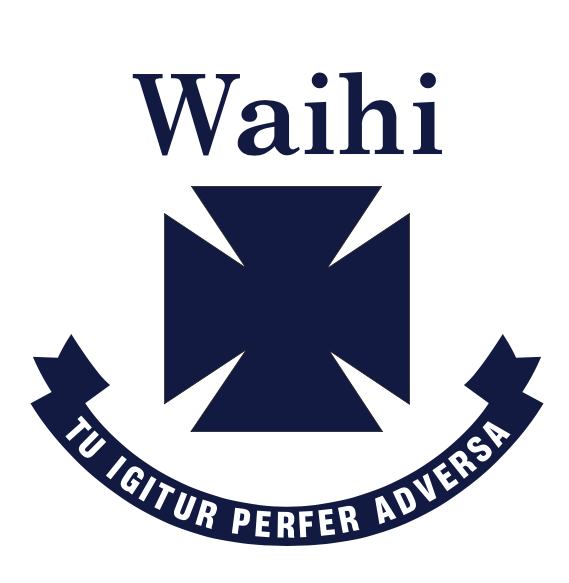 2023 Scholarships and Boarding BursariesScholarshipsWaihi School Academic Scholarships (available to new and current students)Scholarships - to be awarded to: 	1 student entering Year Six1 student entering Year Seven1 student entering Year Eight Maximum of Three Scholarships per year will be awarded, subject to an annual end of year review of the student’s academic effort and adherence to Waihi values. Academic Scholarships will be awarded to students with outstanding academic ability and potential as demonstrated by previous school reports and an examination focused on English and Maths. Eligibility Applicants must have completed an enrolment form for Waihi SchoolApplications are open to new students and current Year 5 - 7 Waihi studentsKey dates Applications close 6 May 2022 Applicants will be required to attend English and Mathematics examinations at Waihi School (or remotely by arrangement) on 9 May 2022 Scholarship recipients will be announced in June 2022Waihi School Sports Scholarships (available to new and current students)Maximum of Three Scholarships per year will be awarded, subject to an annual end of year review of the student’s effort and adherence to Waihi values. Sports scholarships will be awarded to students demonstrating outstanding skills, commitment and potential to excel in one of the major sporting codes played at Waihi, which are: Rugby Football Netball Hockey Cricket Tennis Eligibility• Applicants must have completed an enrolment form for Waihi School• Applications are open to new students and current Year 5 - 7 Waihi studentsKey dates Applications close 6 May 2022 Shortlisted students will be required to attend a Sports Scholarship day at Waihi School on 16 May 2022Scholarship recipients will be announced in June 2022Waihi School Cultural Scholarships (available to new and current students)Maximum of Two Scholarships will be awarded, subject to an annual end of year review of the student’s effort and adherence to Waihi values. Cultural scholarships will be awarded to students demonstrating outstanding skills, commitment and potential to excel in one of the major cultural areas at Waihi, which are: Music Performing Arts Visual Arts  EligibilityApplicants must have completed an enrolment form for Waihi School Applications are open to new students and current Year 5 - 7 Waihi studentsKey dates Applications close 6 May 2022Shortlisted students will be required to to attend a Cultural Scholarship day at Waihi School in the week beginning 23 May 2022Scholarship recipients will be announced in June 2022Waihi School Boarding All Rounder Scholarships (available to new students)Maximum of Three Scholarships will be awarded, subject to an annual end of year review of the student’s effort and adherence to Waihi values. Boarding Scholarships will be awarded to students who demonstrate all round ability; leadership; and will strive to uphold the Waihi values as a boarder. The Boarding Scholarship may be awarded to students who require financial assistance in order to attend Waihi School as a boarder. EligibilityApplicants must have completed an enrolment form for Waihi SchoolA financial disclosure form is required to support the Boarding All Rounder Scholarships Key dates Applications close 1 July 2022Shortlisted students will be required to attend interviews with the Headmaster at Waihi School in August 2022 Waihi Association Scholarships x 3 (available to new students)Day Student Scholarship - The Waihi Association provide a Scholarship, to the value of $5,000 per annum, to be awarded to a day student. This scholarship will be awarded to a student of good character, who would perhaps otherwise, due to financial constraints, be unable to experience a Waihi education. Boarding Scholarships - The Waihi Association provide TWO Scholarships to be awarded to students wishing to board. They are awarded to students of good character, who would perhaps otherwise, due to financial constraints, be unable to experience a Waihi education. The scholarship will provide $10,000 towards the boarding element of the school fees each year. Southern Lakes Scholarship - The Waihi Association provide a Scholarship of $5000 per annum, supported by Old Boys of the area, to be awarded to a student wishing to board. It is awarded to a student of good character who demonstrates all round ability; leadership potential; and will strive to uphold the Waihi values as a boarder and who would perhaps otherwise, due to financial constraints, be unable to experience a Waihi education.Please note this scholarship is next available for 2024 entry.Prosser Family Music Scholarship This scholarship was established by Mr Peter Prosser and his family, and administered by the Waihi Association, to encourage a student with aspiring musical ability to take up an instrument. Tuition and hire of the instrument (if necessary) will be covered for a period of TWO years starting in Year Seven. There will be a maximum of two award holders in the school at any one time. The scholarship will cover paying tuition fees and hire of the instrument fees each year to a set amount. EligibilityApplicants must have completed an enrolment form for Waihi SchoolOnly new students in 2023 are eligible for these scholarships A financial disclosure form is required to support the Day Boy and Boarding Scholarships from the Waihi AssociationKey dates Applications close 1 July 2022 Shortlisted students will be required to attend interviews with the Headmaster at Waihi School in August 2022 and Music Scholarship applicants may be required to attend an audition with our Directors of Music as well as be tested on sight-reading and music theory during the audtionScholarship recipients will be announced in August 2022Waihi School Headmaster’s Scholarships (available to new students)The Waihi Headmaster’s Scholarships are awarded to students with all-round ability and enthusiasm for learning and achieving in all aspects of school life. They will be awarded to students who require assistance in order to attend Waihi School as a day student or boarder. Eligibility Applicants must have completed an enrolment form for Waihi SchoolA financial disclosure form is required to support all Headmaster’s scholarship applications Key dates Applications close 17 October 2022Shortlisted students will be required to attend interviews with the Headmaster at Waihi School in NovemberScholarship recipients will be confirmed in December 2022APPLICATION REQUIREMENTS FOR ALL SCHOLARSHIPS For all scholarship applications please supply: A covering letter stating the Scholarship/s you are applying for A completed Scholarship checklist form Financial disclosure form if applying for the Association or Headmaster’s Scholarships Your child’s Waihi enrolment application form (if your child is not already enrolled) including payment of $150 enrolment application fee paid to Waihi School Trust Board BNZ 02-0888-0117841-00Birth certificate and school reportYour covering letter should succinctly describe your child’s interests, activities and achievements in relation to the scholarship you are seeking. Please note that while you may apply for any scholarship, there will only be one scholarship awarded per student.For further information or questions relating to 2023 Waihi Scholarships please emailexecutive@waihi.school.nzSibling/Family Discounts - A 5% discount on tuition fees for each sibling is given to parents with two or more children at the School at one time. Please note that if an individual student, if qualifying, will receive either a sibling discount or a scholarship whichever has the greater value.2023 Scholarships and Boarding Bursaries 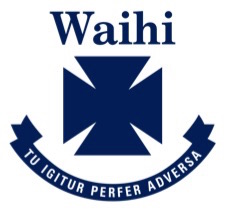 Application formPlease provide a copy of your child’s last academic report and other supporting information such as sporting or music success where applicable .I have read and I accept the conditions of entry of the Waihi Scholarship and I wish my child to sit the Scholarship examination. Applications for Academic, Sports and Cultural to be received by Friday 6 May 2022Tests/Examinations at Waihi School in May 2022Please complete this form and email all Scholarship application information  to:The HeadmasterWaihi School611 Temuka-Orari HighwayRD 26, Temuka 7986Email:   executive@waihi.school.nzStudent’s Name:Date of Birth:Current School:Year:Name of Parents/Guardians:Postal Address:Phone Number:Please indicate Scholarship/Bursary you child is applying for:Please indicate Scholarship/Bursary you child is applying for:Waihi School Academic Scholarships:Academic Year SixAcademic Year SevenAcademic Year Eight  in 2023Waihi School Sports ScholarshipWaihi School Cultural ScholarshipWaihi School Boarding All Rounder ScholarshipWaihi Association Scholarships (closes 1 July 2022):Day Student ScholarshipBoarding ScholarshipSouthern Lakes ScholarshipProsser Family Music ScholarshipWaihi School Headmaster’s Scholarship (closes 17 October 2022)Signed:  (Parent/Guardian)